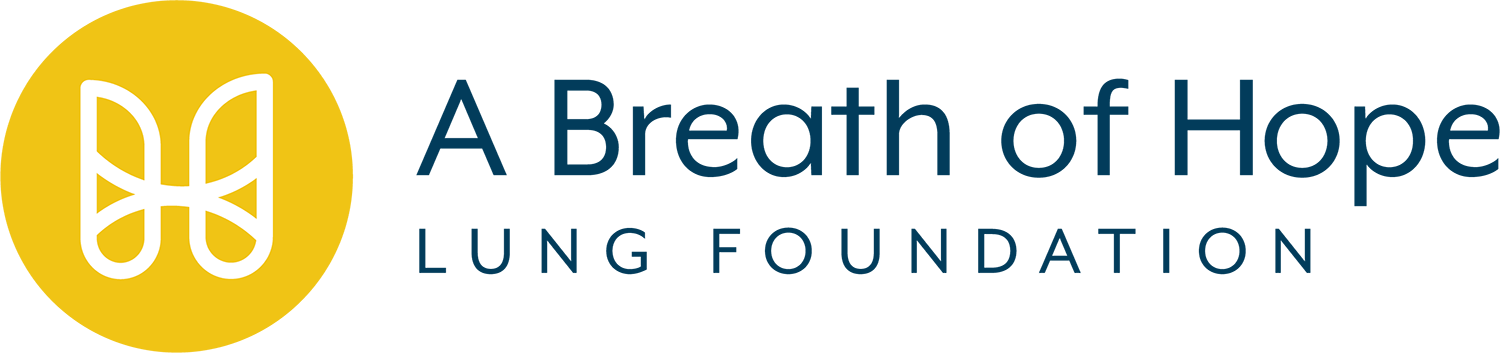 A Breath of Hope Shining Bright Gala 2023Silent and Live Auction Donation FormDonor/Company Name: __________________________________________________Contact Name (if different than above): ______________________________________Address: ______________________________________________________________City, State, Zip: _________________________________________________________Email: ________________________________________________________________Phone: _______________________________	Business		Cell		HomeI/We wish to donate the following goods or services in support of A Breath of Hope Lung Foundation: (Please provide a detailed description)____________________________________________________________________________________________________________________________________________________________________________________________________________________________________________________________________________________________________________________________________________________________________________________________________________________________________Estimated retail value: $________________Donor signature: ____________________________________ Date: ______________Donation received by: ________________________________ Date: ______________Please deliver donations to the A Breath of Hope office by Friday, October 27th, 2023.Donation drop-offs can be coordinated with Hannah at hannah@abreathofhope.org  or call 952-807-3419Drop off in Wayzata, MN.A Breath of Hope Lung Foundation’s Federal Tax ID Number is 30-0475578.A Breath of Hope Lung Foundation, P.O. Box 387, Wayzata, MN 55391www.abreathofhope.org 		952-405-9201 		info@abreathofhope.org 